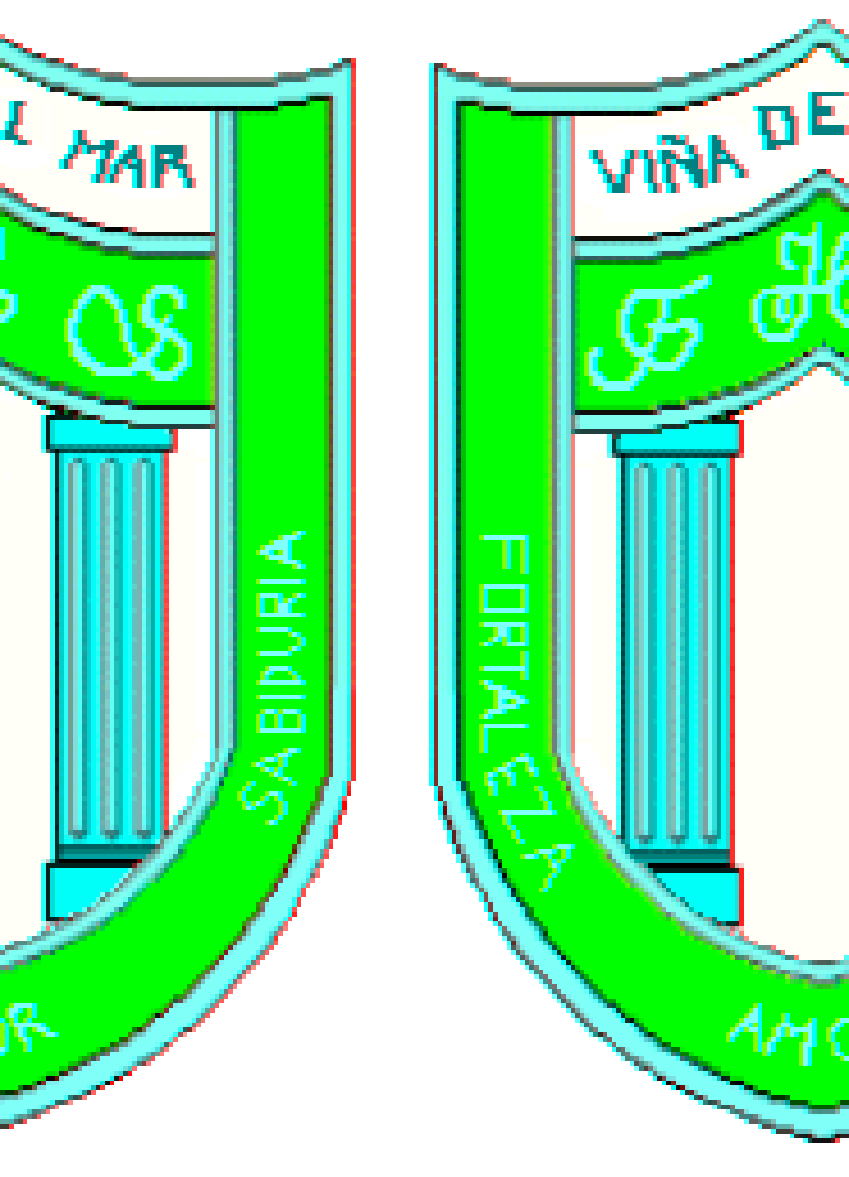       FRIENDLY HIGH SCHOOLLISTA DE MATERIALES  AÑO 20235° BÁSICO LENGUAJE Y COMUNICACIÓN1  CUADERNO 100 HOJAS UNIVERSITARIO CUADRO GRANDE FORRO AMARILLO.1  CUADERNO 100 HOJAS UNIVERSITARIO CALIGRAFÍA HORIZONTAL FORRO AMARILLO.1 BLOCK PREPICADO DE CUADRO TAMAÑO CARTA.CALIGRAFIX 5°INGLÉS1  CUADERNO 100 HOJAS UNIVERSITARIO CUADRO GRANDE FORRO ROSADO.MATEMÁTICA2  CUADERNOS 100 HOJAS UNIVERSITARIO CUADRO GRANDE FORRO ROJO. 1 REGLA DE 20 CM.1  TRANSPORTADOR.1  COMPÁS.1 CARPETA PLÁSTICA ROJA CON ARCHIVADOR.HISTORIA , GEOGRAFÍA Y CS SOCIALES1  CUADERNO 100 HOJAS UNIVERSITARIO CUADRO GRANDE FORRO CAFÉ.1 CARPETA PLASTIFICADA TAMAÑO OFICIO  CON ACCOCLIP (CUALQUIER  COLOR) MARCADA CON SU NOMBRE Y CURSO.CIENCIAS NATURALES 1  CUADERNO 100 HOJAS UNIVERSITARIO CUADRO GRANDE FORRO VERDE.1 CARPETA PLÁSTICA VERDE CON ARCHIVADOR.TECNOLOGÍA1  CUADERNO 60 HOJAS UNIVERSITARIO CUADRO GRANDE FORRO CELESTE.Materiales de acuerdo a las unidades, como cartulinas, plumones, materiales de desecho. Se piden con tiempo suficiente.REFLEXIÓN VALÓRICA1  CUADERNO 60 HOJAS UNIVERSITARIO CUADRO GRANDE FORRO NARANJA.ARTES1  CROQUERA BLANCA TAMAÑO CARTA.MÚSICA1  CUADERNO 60 HOJAS UNIVERSITARIO CUADRO GRANDE FORRO AZUL.FLAUTA O MELÓDICA.ORIENTACIÓN1  CUADERNO 60 HOJAS COLLEGE CUADRO GRANDE FORRO TRANSPARENTE.Nota: los cuadernos se requieren para las asignaturas del estudiante.EDUCACIÓN FÍSICABUZO DEL COLEGIO.ZAPATILLAS NEGRAS SIN TERRAPLÉN.POLERA  DEL COLEGIO.POLERA DE RECAMBIO BLANCA CUELLO POLO.CALCETAS BLANCAS.PATAS NEGRAS ( NIÑAS)SHORT BLANCO ( NIÑOS)TOALLA, JABÓN, DESODORANTE, COLONIA. DE USO PERSONAL.1 BOTELLA CON AGUA.1 BALÓN DE GOMA MEDIANO DE USO PERSONAL.1 CUADERNO 60 HOJAS COLLEGE CUADRO GRANDE FORRO PAPEL DE REGALO.Se solicita para todo/as los estudiantes del colegio certificado de salud compatible con la actividad física a entregar en la primera semana de  marzo.LISTA DE LECTURA DOMICILIARIA( modificar lecturas)5° BÁSICOMATERIAL DIARIO Y OBLIGATORIOESTUCHE COMPLETO : LÁPIZ PASTA AZUL Y ROJO, 2 LÁPICES DE MINA, 1 SACAPUNTA CON DEPÓSITO, 1 PEGAMENTO EN BARRA , 1 REGLA , 1 CAJA DE LÁPICES DE COLORES , 1 DESTACADOR, , 1 TIJERA PUNTA ROMA. ( NO PUEDE OLVIDARLO O ESTAR INCOMPLETO , ES LO MÍNIMO PARA TRABAJAR) DE USO PERSONAL.MARZOCómo un salto de campanaVíctor Carvajal Ed AlfaguaraABRILUn día en la vida de Psiqué, la enamorada de un DiosJacqueline Balcells y Ana maría Guiralde Ed Zig ZagMAYOEl inventor de mamásBraulio Llamero Ed Anaya (disponible en el colegio)JUNIOEl dedo mágicoRoald Dahl Ed AlfaguaraAGOSTOVerónica , la chica biónicaMauricio Paredes Ed AlfaguaraSEPTIEMBREEl chupacabras de Pirque Pepe Pelayo / Beltrán Ed AlfaguaraOCTUBRELa  abuelaPeter Härtling Ed Alfaguara NOVIEMBRELa vuelta al mundo en 80 díasJulio Verne Edición escolar